SPIEL: ENERGIELEVELAlter: 7 bis 12 JahreEntwickelt von: Média’PiKompetenzen:Die Schüler*innen  können den Einfluss von Zuckerkonsum auf den Energielevel des Körpers erklärenDie Schüler*innen  sind in der Lage eine Grafik / Diagramm zu lesenDie Schüler*innen nehmen sich Zeit die 3 Antwortmöglichkeiten anzuschauen und wohl überlegt zu antworten. Europäische Kompetenzenhttps://eur-lex.europa.eu/legal-content/EN/TXT/?uri=uriserv%3AOJ.C_.2018.189.01.0001.01.ENG&toc=OJ%3AC%3A2018%3A189%3ATOC   Spezifisches Vokabular / Schlüsselwörter:EnergielevelUnterrichtskonzept:Zuerst wird das Video „ Zucker“ geschaut http://opensign.eu/thematic_topics/56, danach wird das Spiel als Verständniskontrolle des folgenden Videos gespielt: http://www.open-sign.eu/multiplechoice/62Ressourcen:Ein Computer und eine Internetverbindung.
Schwerpunkt Gebärdensprache:Ermutigen Sie die Spieler*innen die Fragen und Antworten mehrfach anzuschauen und in der eigenen Landessprache zu gebärden. Fragen Sie die Spieler*innen warum sie welche Antworten ausgewählt haben.SPIEL: Energielevel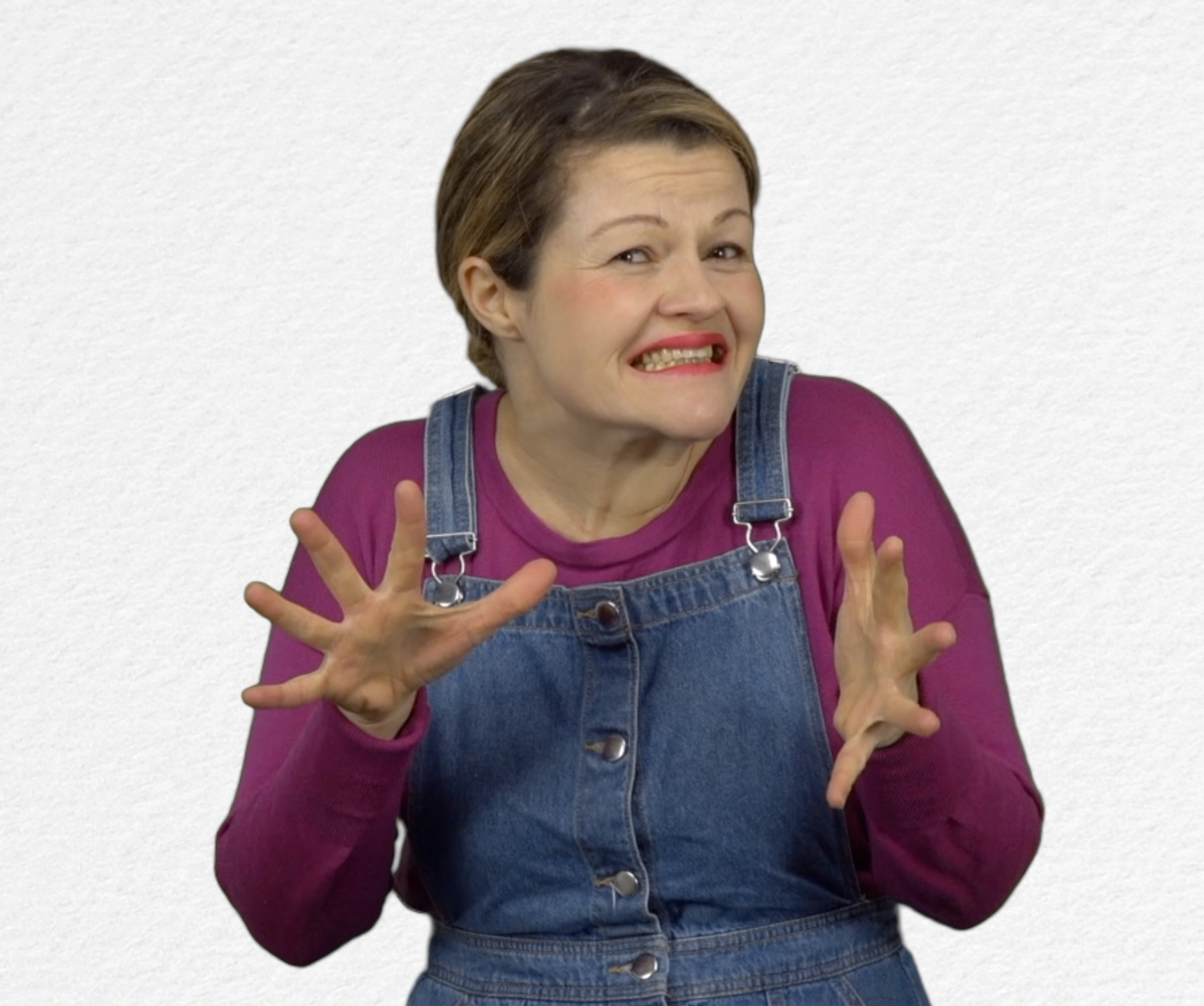 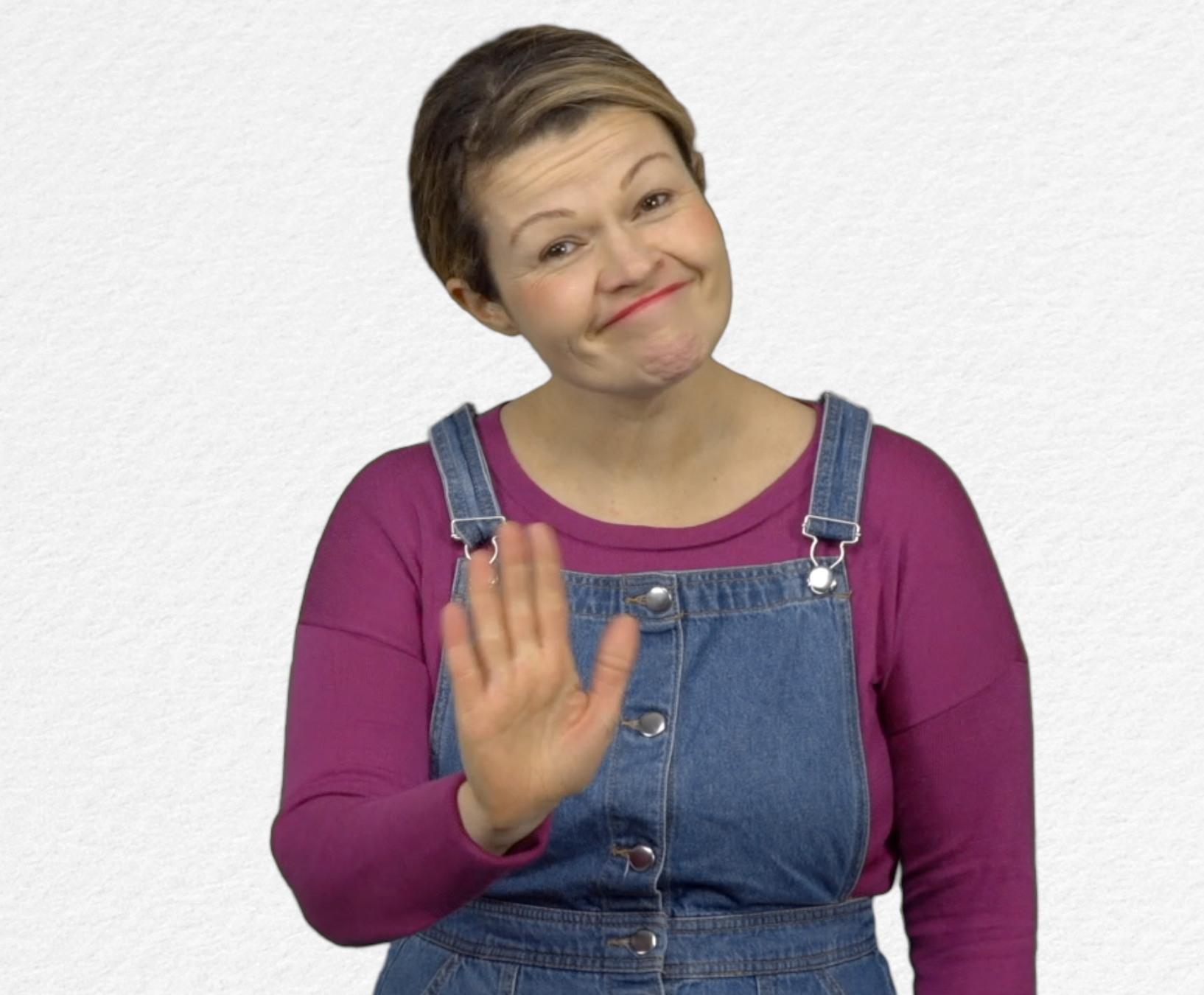 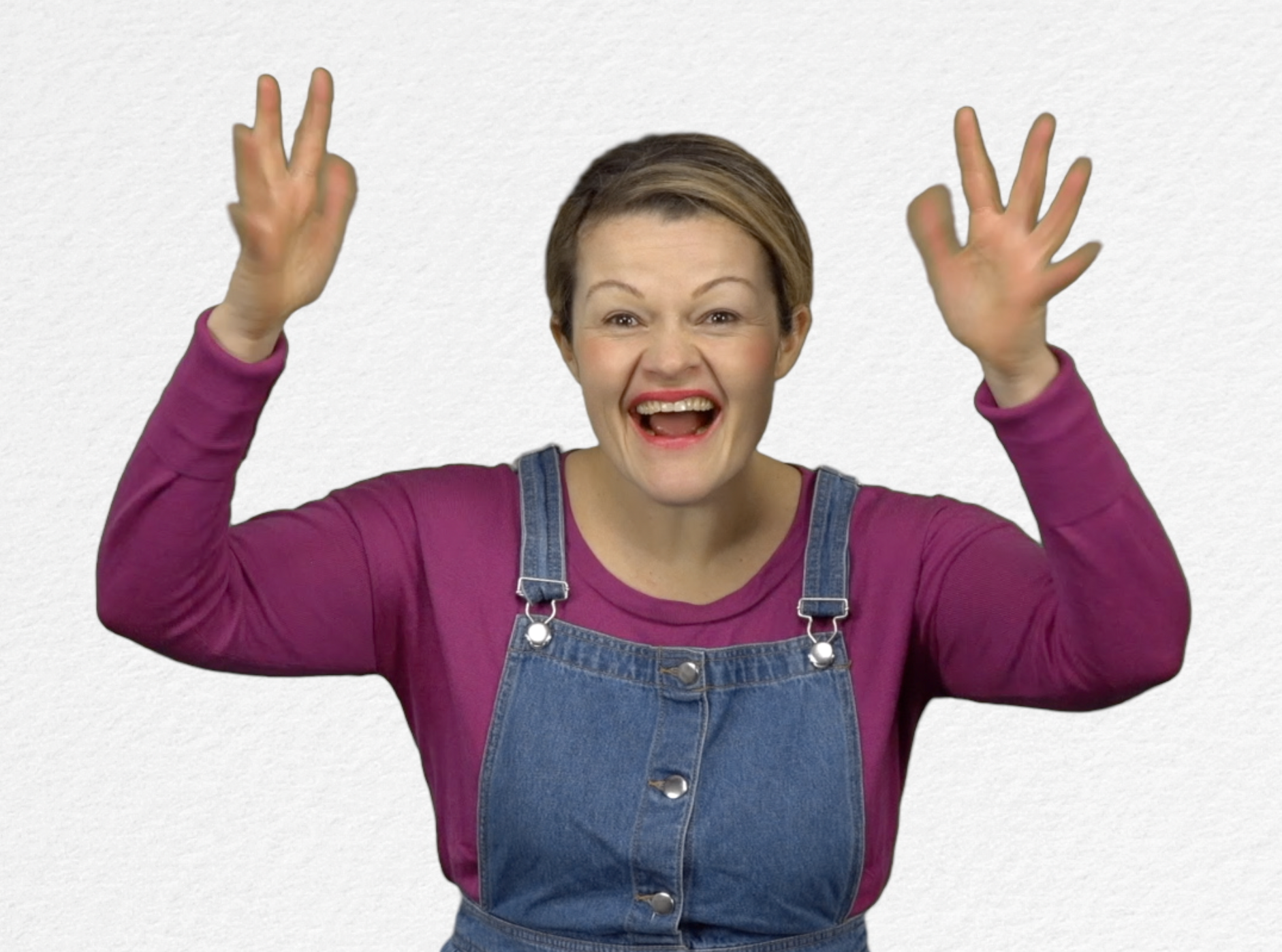 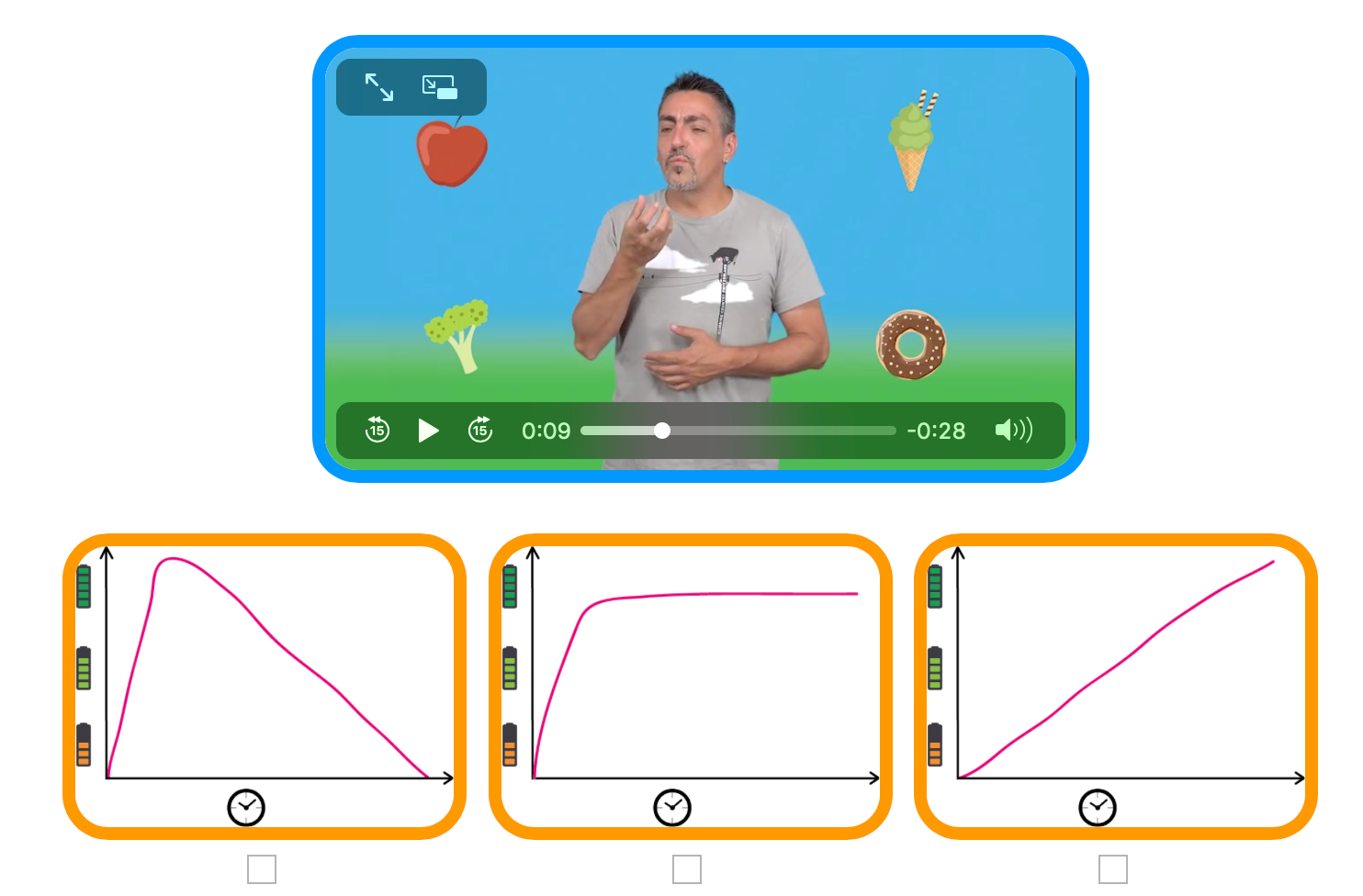 Erweitern / Anreichern / Verlängern mit anderen digitalen Tools:1.  Thematisches Video : http://www.open-sign.eu/thematic_topics/562.  Spiel: Zucker essen : http://www.open-sign.eu/multiplechoice/623. Memory Spiel : Versteckter Zucker (Level 1) http://www.opensign.eu/memory_game/78